OGLEJ  SI  ZAPIS,  PREBERI  NATANČNO  SPODNJA BESEDILA---------------------------------------------------------VABILOje besedilo, s katerim sporočevalec vabi naslovnika, naj se udeleži prireditve. Vsebovati mora naslednje podatke:– na katero prireditev vabi,– kdaj bo potekala,– kje bo potekala,– kdo vabi,– koga vabi.VRSTE VABILAJAVNO je namenjeno vsem ljudem. (objavljeno v časopisu, na radiu, televiziji)ZASEBNO namenjeno posamezniku ali manjši skupini ljudi. (ustno ali pisno, sms, lahko vsebuje slike) Lahko je:NEURADNO (med osebami, ki so v enakovrednem odnosu- sošolci, družinski člani, prijatelji,- vabimo na rojstni dan, piknik, zasebni koncert) aliURADNO (med osebami, ki so v neenakovrednem odnosu- krajani, državljani,  sodelavci, - vabimo na prireditve, proslave, razstave, sestanke).Primer neuradnega vabila Primer uradnega vabila                                                                                                           Ljubljana, 7. 4. 2020VABILOSpoštovana gospa Mateja Kovač, vljudno vas vabimo, da se 25. 4.  2020, ob 18.00 zglasite na sedežu podjetja Petrol d.d., na Dunajski cesti 50, v Ljubljani, da prevzamete nagrado, ki ste jozadeli na žrebanju.Dogodek bo pospremil tudi koncert skupine Kontrabant.Lep pozdrav, Maja JelčičOddelek za odnose z javnostjoPetrol d.d________________________________ Reši naloge v modrem mlinčku stran 44.       Kranj, 12. 6. 2019VABILO                                     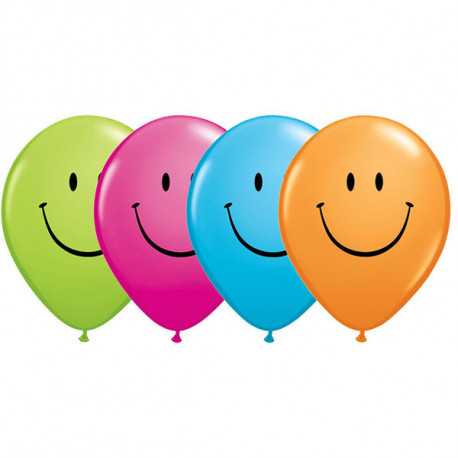 Draga Simona!  Vabim te na praznovanje mojega 10. rojstnega dne. Zbrali se bomo pri meni doma, 19. 6. 2019, ob 16.00. Stanujem na Cvetlični ulici 4, v Kranju. Če bo vreme lepo, se bomo igrali na našem vrt. V primeru slabega vremena bo moj rojstni dan prestavljen. Veselim se našega druženja.Lep pozdrav                                                                                        Andrej